УПОЛНОМОЧЕННЫЙ ПО ПРАВАМ ЧЕЛОВЕКАВ КАЛИНИНГРАДСКОЙ ОБЛАСТИ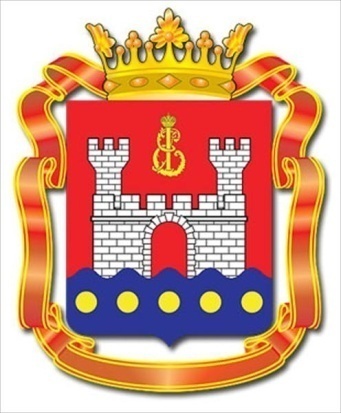 О СОБЛЮДЕНИИ ПРАВ И СВОБОД ЧЕЛОВЕКА И ГРАЖДАНИНАВ КАЛИНИНГРАДСКОЙ ОБЛАСТИВ 2017 ГОДУ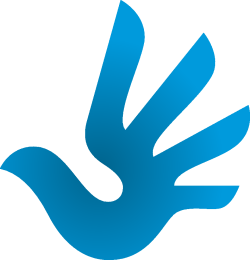 ДокладIV. О СОБЛЮДЕНИИ ПРАВ ЛЮДЕЙС ОГРАНИЧЕННЫМИ ВОЗМОЖНОСТЯМИ ЗДОРОВЬЯ(ст. 39 Конституции РФ)			"Важнейшей задачей современного социального общества является выявление и устранение затруднений, 	осложняющих жизнедеятельность «людей с безграничными возможностями и силой духа», которые ежедневно преодолевают стоящие перед ними барьеры…"Уполномоченный по правам человека в РФ Т.Н.МоскальковаСтатья 39 Конституции РФ устанавливает обеспечение государственной поддержки инвалидов и пожилых граждан. Данные категории людей требуют особого внимания и помощи.Ратификация Конвенции о правах инвалидов (ООН) Федеральным законом от 03.05.2012 №36-ФЗ стала началом последовательного дополнения законодательства РФ нормами, обеспечивающими выполнение обязательств по поощрению полной реализации прав и основных свобод, без какой бы то ни было дискриминации по признаку инвалидности.	За время, прошедшее после ратификации Конвенции, органами власти Российской Федерации, Калининградской области проделана значительная работа по приведению законодательства и  правоприменительной практики в соответствие с ее положениями.Федеральным законом от 01.12.2014 № 419-ФЗ «О внесении изменений в отдельные законодательные акты Российской Федерации по вопросам социальной защиты инвалидов в связи с ратификацией Конвенции о правах инвалидов» установлены соответствующие нормы по вопросам создания безбарьерной среды, полномочия органов власти по созданию инвалидам условий доступности объектов и услуг, а также по оказанию им помощи в реализации всех общегражданских прав и свобод, основанные на принципах недискриминации и разумного приспособления. Данные изменения позволили улучшить условия доступности для инвалидов при пользовании услугами транспорта, информации, связи, а также в сферах культуры, спорта, охраны здоровья, социальной защиты, занятости, доступа к правосудию, реализации избирательных прав.Практические меры по реализации Конвенции нашли свое отражение в государственной программе «Доступная среда» на 2011-2020 гг.», утвержденной Постановлением Правительства Российской Федерации от 01.12.2015 № 1297, направленной на создание доступности для инвалидов объектов и услуг, совершенствование системы медико-социальной экспертизы и реабилитации инвалидов, развитие образования, трудоустройства, культурного обслуживания, вовлечения в занятия спортом, туризмом, общественную жизнь, обеспечения индивидуальной мобильности, улучшения информационно-коммуникационных условий. Данная программа в совокупности с другими государственными, федеральными целевыми и региональными программами является основным документом поэтапного государственного планирования мер по выполнению Конвенции. Законом о выполнении Конвенции предусмотрено, что органы государственной власти утверждают и реализуют в сферах установленной деятельности мероприятия по поэтапному повышению значений показателей доступности для инвалидов объектов и услуг («дорожные карты»).В Калининградской области реализация данных мер предусмотрена в рамках подпрограммы «Доступная среда» государственной программы Калининградской области «Социальная поддержка населения», утвержденной постановлением Правительства Калининградской области от 18.11.2013 № 848, Планом мероприятий («дорожной картой») «Повышение доступности приоритетных объектов и услуг в приоритетных сферах жизнедеятельности инвалидов и других маломобильных групп населения (формирование доступной среды) в Калининградской области на 2015-2025 годы», утвержденным распоряжением Правительства Калининградской области от 25.12.2015 № 169-пр, а также учитывается при реализации других государственных и иных программ Калининградской области.Несмотря на принятые меры, пока еще не все люди с ограниченными возможностями здоровья могут вести полноценный образ жизни из-за различных существующих барьеров, препятствующих их успешной социализации. По состоянию на 31 декабря 2017 года общая численность инвалидов в Калининградской области составляла 73 331 человек ( в 2016 году - 72875 тыс. человек), (из них: 1 группы –15 823 человек (21,6%)(в 2016 году -15308 человек (21%)), 2 группы – 26 555 человек (36,2%)(26987 человек (37%) в 2016 году), 3 группы – 27 722 человека (37,8 %)(27602 человека (38%) в 2016 году), 3 231 детей-инвалидов или 4,4% (2978 детей-инвалидов или 4% в 2016 году).1558 человек имеют инвалидность по зрению. 1043 человека имеют инвалидность по слуху.Обращения в защиту прав инвалидов в адрес Уполномоченного по правам человека традиционно составляют значительную часть из общего числа обращений. По вопросам защиты прав инвалидов, пенсионеров в 2017 году рассмотрено  255 обращений или 18% от общего количества (152 - 11% в 2016 году). От инвалидов поступило  570  обращений социальной тематики или 39% от общего количества (251 обращение в 2016 году – 17%).	Анализ обращений показывает, что система обеспечения, соблюдения и защиты прав инвалидов, как и прежде, нуждается в совершенствовании на региональном и, прежде всего, на федеральном уровне.В целях наиболее эффективной защиты прав инвалидов при Губернаторе Калининградской области создан совет по делам инвалидов, являющийся совещательным органом, содействующим обеспечению согласованного функционирования и взаимодействия органов государственной власти Калининградской области, общественных объединений и других организаций при рассмотрении вопросов, связанных с решением проблем инвалидности и инвалидов. Уполномоченный является членом этого Совета.Важным условием и средством обеспечения инвалидов равными с другими гражданами возможностями участия в жизни общества является формирование доступной среды жизнедеятельности: осуществление мер по обеспечению инвалидам доступа наравне с другими гражданами к объектам и услугам, открытым или предоставляемым для населения.Ст.15 Закона о социальной защите инвалидов установлены обязанности органов власти и организаций по созданию инвалидам условий беспрепятственного доступа к объектам, услугам и информации, включая планировку и застройку городов, проектирование, строительство, реконструкцию и содержание объектов, производство и эксплуатацию средств транспорта, связи и информации.С 2011 года в Калининградской области реализуется программа «Доступная среда». Основной ее целью является повышение уровня доступности приоритетных объектов и услуг в приоритетных сферах жизнедеятельности инвалидов и других маломобильных групп населения (людей, испытывающих затруднения при самостоятельном передвижении, получении услуг, необходимой информации).Проводится работа по повышению уровня доступности наиболее важных объектов и услуг в приоритетных сферах жизнедеятельности инвалидов. Для поэтапной реализации программы «Доступная среда» Правительством области утвержден план мероприятий «Дорожная карта» по повышению доступности объектов и услуг в приоритетных сферах жизнедеятельности инвалидов.Сформирован реестр приоритетных объектов социальной инфраструктуры, которые подлежат адаптации и оснащению. За три последних года адаптирован и оснащен 121 социально-значимый объект региона. За годы реализации программы создано пять специализированных пляжей для людей с ограниченными возможностями. Ведется активная работа с общественными организациями инвалидов, которые выступают в качестве независимых экспертов формируемой в регионе безбарьерной среды. Высказанные в ходе общественных экспертиз замечания и предложения учитываются в дальнейшей работе по программе.   Для обеспечения доступности информации для граждан с нарушением слуха на ГТРК «Янтарь» и НТРК «Каскад» с 2011 года новостные телепрограммы дублируются «бегущей строкой» с качественным хорошо читаемым текстом. Денежные средства государственной программы выделяются на изготовление и трансляцию социальной рекламы, способствующей толерантному отношению общества к людям с ограниченными возможностями. В 2017 году проведено обучение 20 специалистов социальной сферы русскому жестовому языку и основам профессиональной коммуникации с лицами с нарушениями слуха и зрения. В 2017 году осуществлялись меры по завершению работ по адаптации и оснащению 29 объектов. В мероприятиях по адаптации и оснащению организаций социального обслуживания населения и прилегающих к ним территорий с учетом доступности для инвалидов приняли участие: Центр помощи детям, оставшимся без попечения родителей «Наш дом», Советский дом-интернат для престарелых и инвалидов», Реабилитационный центр для инвалидов «Новые горизонты», Гусевский психоневрологический интернат, Советский психоневрологический интернат, Центр занятости населения Калининградской области (отделения в гг. Калининграде, Славске, Балтийске), Госпиталь для ветеранов войн Калининградской области, Светлогорский социально-оздоровительный центр «Мечта», Дом-интернат для престарелых и инвалидов «Сосновая усадьба», Реабилитационный центр для детей и подростков с ограниченными возможностями «Жемчужина», Центр социальной помощи семье и детям, Центр социальной поддержки населения, центр социального обслуживания населения в Светловском городском округе, многофункциональный центр по предоставлению государственных и муниципальных услуг Озерского городского округа.В мероприятии по поддержке учреждений спортивной направленности по адаптивной физической культуре и спорту приняла участие Комплексная специализированная детско-юношеская спортивно-адаптивная школа по паралимпийским и сурдлимпийским видам спорта. На стадионе «Прогресс» г. Черняховска установлены подъемные устройства (пандусы), поручни. Проведен ремонт душевых комнат в Детско-юношеской спортивной школе г. Советска.В мероприятиях по адаптации организаций здравоохранения приняли участие Детская областная больница Калининградской области (2 объекта) и Наркологический диспансер Калининградской области.Мероприятия по адаптации организаций культуры проведены в учреждениях культуры  Багратионовского, Ладушкинского, Озерского, Светловского, Черняховского городских округов, в Театре эстрады «Янтарь-Холл» установлена подъемная платформа-трансформер на сцену.В мероприятии по созданию условий для получения детьми-инвалидами качественного образования в 2017 году приняли участие 4 образовательных организаций: Багратионовская общеобразовательная школа-интернат № 5, детский сад № 113, детский сад № 10 «Родничок» Калининграда,  Дом детского творчества г. Мамоново.Доля общеобразовательных учреждений, в которых создана универсальная безбарьерная среда увеличилась до 27%. Участниками проекта за весь период реализации проекта стала 41 общеобразовательная организация.В рамках госпрограммы РФ «Доступная среда» по линии Минобрнауки России Калининградской области в 2017 году предоставлена федеральная субсидия на условиях регионального софинансирования за счет средств государственной программы Калининградской области «Развитие образования» для адаптации 1 учреждения профессионального образования.Вместе с тем, механизмы формирования доступной среды для инвалидов остаются сложными, в этой важной социальной сфере сохраняется много нерешенных проблем. Наличие барьеров в доступе к объектам социальной сферы для большинства людей с ограниченными возможностями здоровья приводят к личностным проблемам, их социальной изоляции.Необходимо сосредоточить усилия в недопустимости нарушений строительных норм и правил при обеспечении прав маломобильных групп населения на беспрепятственный доступ к объектам социальной инфраструктуры, а также в решении проблемы отсутствия технической приспособленности жилых зданий под нужды инвалидов, из-за чего они становятся затворниками в своих квартирах. Важной составной частью доступной для инвалидов среды является вопрос обеспечения доступности для инвалидов транспорта и транспортной инфраструктуры. В Калининградской области проводятся мероприятия, направленные на изменение организации работы общественного транспорта с учетом удовлетворения требований к доступности для маломобильных групп населения.На автостанциях и автовокзалах, расположенных в Калининграде, Советске, Черняховске и Озерске оборудованы пандусы для обеспечения беспрепятственного доступа в помещения автовокзалов и автостанций.В целях обеспечения инвалидам доступа к информации о прибытиях, отправлениях, правилах перевозки и т.п. информация воспроизводится в виде аудиосообщений для пассажиров с нарушением зрения, а также видеосообщений для пассажиров с нарушением слуха, для чего на автовокзалах и автостанциях Черняховска, Гусева, Гвардейска установлены широкоформатные телевизоры. В залах ожидания выделены и обозначены информационными табличками специальные места для инвалидов, Обеспечивается сопровождение пассажиров-инвалидов при передвижении по территории автовокзалов и автостанций, а также оказывается помощь в преодолении барьеров при посадке и высадке из автобусов силами перронных контролеров и дежурного по автовокзалу.Для облегчения передвижения людей с ограниченными возможностями здоровья создана Социальная служба перевозок («социальное такси»), подразделения которой действуют во всех муниципальных образованиях области, её автопарк состоит из 33 микроавтобусов, приспособленных для перевозки инвалидов-колясочников. В 2017 году приобретены 1 специализированный микроавтобус для Мамоновского городского округа и 2 – для перевозки детей в Реабилитационном центре для детей и подростков с ограниченными возможностями «Детство», а также   для Детского дома-интерната для умственно отсталых детей «Маленькая страна».На 29 светофорных объектах в Калининграде установлены устройства звуковой сигнализации. Антипарковочиые столбики, препятствующие парковке автотранспорта, установлены по краю тротуаров. Металлические антипарковочные столбики покрашены в чёрный и желтые цвета, что позволяет зрячим людям идентифицировать их по внешнему виду, а инвалидам по зрению - по отраженному звуку удара по ним концом белой трости.Тем не менее, ежегодно в адрес Уполномоченного поступают обращения по проблемам транспортной доступности.В августе 2017 года в адрес Уполномоченного поступило обращение от инвалида 1 группы по зрению Ч. из г. Калининграда, обратившего внимание на необходимость обеспечения беспрепятственного доступа инвалидов по зрению к объектам транспортной инфраструктуры при реконструкции (модернизации, оптимизации) транспортной сети города Калининграда.Ч. сообщил, что при оптимизации маршрутной сети в 2016 году органами местного самоуправления города Калининграда не в должной мере продумана организация остановочных пунктов, что вызывает сложности в пользовании транспортом, особенно для пассажиров, имеющих проблемы со зрением.Ч. обратил внимание, что лишь 29 из 250 пешеходных переходов оборудованы дополнительной звуковой сигнализацией.Проезжая часть имеет ширину от 8 до 32 метров, а разрешающие и запрещающие сигналы светофоров для пешеходов имеют один размер и не видны инвалидам и пожилым людям.Размещение трафаретов с номерами маршрутов выполнены таким образом, что пассажиры, особенно инвалиды и престарелые с трудом могут определить номер маршрута. К примеру,  трафареты устанавливаются у разных дверей на боковых стеклах в единственном экземпляре. На боковых стеклах автобусов у входных дверей номер маршрута должен иметь размер не менее 300 мм.  Размер шрифта на остановках, в том числе в обозначении интервалов движения, в расписании движения транспорта также должен быть не менее  300 мм., чтобы текст был читаем пассажирами.В информации об остановках отсутствуют сведения о конечном пункте движения транспорта, что важно не только для горожан, но и гостей города. В городских и пригородных маршрутах зачастую не объявляют остановки.Островки безопасности в середине проезжей части имеют высокие бордюры, что затрудняет передвижение инвалидов, а также граждан с детскими колясками.Тротуары, предназначенные для пешеходов, заставлены дорожными знаками для автомобилистов, столбами линий электропередач, клумбами с цветами, о которые спотыкаются инвалиды, в том числе четырехдюймовыми стальными трубами, которые препятствуют парковке автомобилей на тротуар, но представляют угрозу для здоровья инвалидов при движении по тротуару.Ч. столкнулся также с проблемой использования льготного проездного билета в связи с тем, что на нем стоит штамп «Действителен с сопровождающим». Перевозчики указанную информацию воспринимают буквально, высаживают инвалидов из транспорта в случае их передвижения без сопровождающих.Обращение было направлено Уполномоченным главе администрации Города Калининграда, Министру развития инфраструктуры области для использования в работе с целью принятия наиболее эффективных мер в целях соблюдения прав инвалидов на обеспечение транспортной доступности.По вопросу возможности беспрепятственного пользования льготным проездным, установлено, что Договором об организации регулярных перевозок пассажиров и багажа автомобильным транспортом по маршрутам городского округа «Город Калининград» предусмотрена перевозка по маршрутам города льготных категорий граждан по ежемесячному социальному проездному билету стоимостью 700 рублей. Для инвалидов по зрению проездной билет распространяется и на сопровождающее лицо (ставится соответствующий штамп). Для исключения неоднозачности толкования штампа «Действителен с сопровождающим» с 20 июля 20017 года введен новый штамп «Действителен и с сопровождающим».В своих ежегодных докладах, на мероприятиях, посвященных обсуждению вопросов защиты прав инвалидов Уполномоченным  неоднократно поднимались вопросы необходимости защиты прав инвалидов на доступность государственных и муниципальных учреждений. Обращалось внимание на  проблемы организации парковок для инвалидов, представлялись рекомендации для решения данной проблемы федеральным и региональным органам власти.Отмечалось, что офисы, расположенные в административном здании по Советскому пр-ту,13 в г.Калининграде не соответствуют критериям доступности для маломобильных групп населения. В ноябре 2017 года в адрес Уполномоченного вновь поступило обращение от инвалида 2 группы Р. из Калининграда по вопросу содействия в обеспечении возможности инвалидам пользоваться личными транспортными средствами для посещения региональных органов государственной власти. Р. полагал, что такой возможности инвалиды лишены в связи с отсутствием парковочных мест для инвалидов вблизи административного здания по Советскому проспекту,13-17в Калининграде, где расположены Приемная Губернатора области, Миграционная служба, Уполномоченный по правам человека, Общественная палата Калининградской области, многочисленные офисы министерств и ведомств Калининградской области и другие структуры, часто посещаемые гражданами Калининградской области, в том числе инвалидами.Ситуация с отсутствием стоянки для инвалидов вблизи указанного административного здания приводит к нарушению требований ФЗ от 24.11.1995 N 181 "О социальной защите инвалидов в Российской Федерации", ФЗ от 01.12.2014 N 419 "О внесении изменений в отдельные законодательные акты Российской Федерации по вопросам социальной защиты инвалидов в связи с ратификацией Конвенции о правах инвалидов".Ситуация с отсутствием парковок для инвалидов у госучреждений приводит также к нарушению Конвенции о правах инвалидов, статья 9 которой предусматривает необходимость создания для инвалидов надлежащих мер для обеспечения инвалидам доступа наравне с другими к физическому окружению, к транспорту, к информации, к другим объектам и услугам, открытым или предоставляемым для населения. Данное обращение было направлено Уполномоченным Министру по муниципальному развитию и внутренней политике, Министру развития инфраструктуры области, Начальнику областного Управления ГИБДД УМВД России.Сотрудниками ОГИБДД УМВД России по городу Калининграду осуществлялся выезд на указанное место, информация об отсутствии места стоянки для инвалидов и нарушение ст.15 ФЗ от 24.11.1995 № 181-ФЗ «О социальной защиты инвалидов в РФ» подтвердилась.На имя и.о председателя комитета городского хозяйства администрации городского округа «Город Калининград» выдано предписание на оборудования парковочного места для инвалидов.Подведомственному Комитету городского хозяйства учреждению дано указание организовать мероприятия по установке дорожных знаков 6.4 «парковка (парковочное место)» с табличками 8.17 «инвалиды» на существующих парковочных карманах в районе административного здания № 13-17 по Советскому проспекту в первоочередном порядке после проведения конкурсных процедур в 2018 году.Еще одно обращение в защиту прав инвалида на доступность транспортных услуг с жалобой на порядок организации перевозок пассажиров-инвалидов и действия сотрудников ООО «Гусевские линии» и автовокзала в г. Гусеве при оказании услуг по перевозке пассажиров автомобильным транспортом касалось в большей степени этических вопросов.Ф. из Черняховска обратилась  в защиту прав своего сына Е., относящегося к статусу ребенка-инвалида.4 января 2017 года вместе с сыном и матерью. гр-ка Ф. отправилась из Черняховска в Калининград. В кассе автовокзала г.Черняховска были приобретены билеты на троих человек на экспресс 680э, следующий до Калининграда. Места в билетах не были указаны. Пассажиры заняли в автобусе свободные места, однако впоследствии оказалось, что эти места заняты пассажирами, следующими из города Гусева. Как сообщила Ф., она объяснила водителю, что должна сидеть рядом со своим ребенком, так как он нуждается в сопровождении, являясь инвалидом, у него ДЦП и эпилепсия, однако водителем не было принято мер в защиту прав ребенка. 	Обращение было направлено на рассмотрение руководителю Управления Роспотребнадзора по Калининградской области, генеральному директору ООО «Гусевские линии» для проведения проверки. Установлено, что на промежуточных остановочных пунктах по маршруту «г. Гусев - г. Калининград», к которым относится автостанция «г. Черняховск», билеты продаются без указания в них номера места для сидения в автобусе. Руководством проведена служебная проверка, по результатам которой установлено, что при покупке билетов Ф. не сообщила кассиру, а при посадке в автобус - посадочному контролеру о том, что с ней едет ребенок-инвалид. При предъявлении справки об инвалидности ребенка ей было предложено доехать до г. Калининграда в следующем автобусе, в котором были свободные места. С водителями и кондукторами проведен дополнительный инструктаж об оказании помощи пассажирам с ограниченными возможностями. В связи с возникшей ситуацией между ООО «Гусевские линии» и ГП КО «Автовокзал» достигнуто соглашение о резервировании в автобусах билетов на места №№1,2,3,4 для определенных категорий граждан, и продаже таких билетов в кассах только после закрытия посадочной ведомости.	На территории  городского округа «Город Калининград с 2014 года управлением социальной поддержки населения совместно с представителями комитета городского хозяйства, автотранспортных предприятий  и Калининградской региональной общественной организации инвалидов  «Ковчег»  проводятся ежемесячные проверки возможности посадки инвалидов-колясочников в общественный транспорт. Проведены проверки низкопольных транспортных средств, оборудованных для перевозки инвалидов-колясочников.	В ходе проверок контролируется готовность низкопольных транспортных средств для перевозки инвалидов-колясочников, а также действия линейного состава по оказанию помощи инвалидам при перевозке.	Выявляются недостатки, которые в дальнейшем анализуются и устраняются ответственными лицами автотранспортных предприятий.	В целях улучшения качества транспортного обслуживания инвалидов общественной организации инвалидов «Ковчег» была разработана памятка для линейного состава по оказанию ситуативной помощи людям с ограниченными физическими возможностями при посадке/проезде/высадке на общественном транспорте. Данная памятка доведена до сведения всех автоперевозчиком для проведения учебы и инструктажей  линейных составов транспортных средств.	С 2017 года совместно с представителями  «Ковчега»  на базе автотранспортных предприятий проводится инструктаж линейных составов транспортных средств по вопросам оказания содействия инвалидам в посадке (высадке) в транспортное средство, а также этике общения с инвалидами.	Основная проблема для людей с проблемами со слухом - отсутствие или недостаток информации.	В Калининградской области проведен ряд мероприятий по улучшению качества жизни таких людей: городской транспорт оборудован информационными табло, которые несут полезную информацию о его маршруте, остановках и т.д.; объекты социальных услуг(поликлиники, филиалы пенсионного фонда, МФЦ) оборудованы бегущей строкой, информационными киосками, подробной навигацией объекта; заключены договоры по сурдопереводу со всеми подведомственными объектами Министерства культуры. Некоторые объекты полностью оснащены необходимым оборудованием и пользуются популярностью у инвалидов по слуху. В вестибюле Музея Янтаря установлен информационный киоск с виртуальной экскурсией по музею, которым могут воспользоваться люди с нарушениями слуха. Касса и гардероб оборудованы индукционными петлями, предназначенными для более комфортного общения посетителей с ослабленным слухом с сотрудниками музея. В Музее также имеется экскурсионное оборудование (приемники и передатчики) для слабослышащих на 10 человек.	Необходимо продолжать работу по улучшению качества жизни людей с нарушением слуха.	В аэропорту, на ж/д вокзалах необходимо установить видеотелефоны для связи с Центром услуг по сурдопереводу, созданного на базе Калининградского регионального отделения ВОГ, чтобы неслышащий гражданин, приехавший в наш город мог беспрепятственно получить информацию или какую-то экстренную помощь в случае такой необходимости.	На перронах железнодорожного вокзала, в аэропорту необходимо предусматривать дублирование звуковой информации визуальной, текстовой информацией. Все объекты транспорта (городской, пригородный и междугородный) должны быть оснащены информационными табло различного типа, сообщающими о маршруте следования, об остановках, об изменениях на пути следования, а также иметь визуальную аварийную систему оповещения на случай чрезвычайных ситуаций.В своих ежегодных докладах Уполномоченный по правам человека не раз отмечал проблему доступности для инвалидов помещений бюро медико-социальной экспертизы в Калининградской области. Многие учреждения МСЭ не отвечают требованиям доступности для маломобильных групп населения. В большинстве бюро отсутствуют пандусы. Специалисты и посетители ютятся в тесных помещениях, не хватает сидений для ожидающих приема. Причиной такого положения является отсутствие у  учреждения собственных помещений.В ежегодном докладе Уполномоченного за 2016 год подробно описывалась ситуация с рассмотрением  обращения от Лиги защитников пациентов - Шапошниковой М.В., сообщившей, что помещение Бюро №4 медико-социальной экспертизы в городе Черняховске не отвечает требованиям доступности для маломобильных категорий граждан, не отвечает санитарно-гигиеническим требованиям к помещениям, в которых проводятся заседания медико-социальной экспертизы, что нарушает права жителей Калининградской области, в том числе инвалидов, получающих услугу медико-социальной экспертизы в Бюро МСЭ №4.Аппаратом Уполномоченного по правам человека совместно с Лигой защитников пациентов с привлечением Черняховского отделения Всероссийского общества инвалидов  было осуществлен выезд в Черняховск для  ознакомления с условиями получения очной услуги медико-социального освидетельствования граждан (пациентов) в помещении вышеуказанного Учреждения.Установлено, что надлежащие условия, предусмотренные законодательством РФ с целью защиты прав инвалидов, в указанном помещении не созданы, права инвалидов и иных граждан, получающих услугу медико-социальной экспертизы, в полной мере не обеспечиваются. Выявлены многочисленные нарушения. Информация была направлена в прокуратуру. Прокуратура города Черняховска провела проверку по обращению Уполномоченного. Проверкой установлены нарушения требований пожарной безопасности и санитарно-эпидемиологического законодательства при прохождении медико-социальной экспертизы в Бюро МСЭ №4 г.Черняховска.	Прокурор г.Черняховска обратился в суд с исковым заявлением. 	Суд Ленинградского района г.Калининграда  требования прокурора удовлетворил и обязал   Главное бюро МСЭ по Калининградской области привести в соответствие с санитарно-эпидемиологическими требованиями стены кабинета врачебного приема, а также устранить деформацию пола, стены и перегородки отделать влагостойкими материалами, заменить стулья с мягкими покрытиями; вход в помещение оборудовать пандусами, позволяющими обеспечить беспрепятственный доступ для инвалидов и иных маломобильных групп населения; укомплектовать помещение необходимым оборудованием в целях создания комфортных условий для получателей государственной услуги, определить количество мест для ожидания исходя из фактической нагрузки и возможностей для размещения в здании, оборудовать помещение устройствами для озвучивания визуальной, текстовой информации, не оснащены знаками, выполненными рельефно-точечным шрифтом Брайля в соответствии с действующими стандартами выполнения и размещения таких знаков, а также визуальными индикаторами, преобразующими звуковые сигналы в световые, речевые сигналы в текстовую бегущую строку.	Ряд нарушений требований пожарной безопасности учреждение в ходе судебного рассмотрения дела удовлетворило в добровольном порядке.	Частично проблема доступности учреждения МСЭ была решена за счет средств, выделенных Минтрудом РФ. Однако в полной мере удовлетворить потребности маломобильных групп населения, посещающих Бюро МСЭ №4, не удалось, так как арендованное у Черняховской Центральной районной больницы помещение не соответствует существующим нормативам. Для обеспечения доступности необходим капитальный ремонт, обязанность в котором лежит на собственнике помещения — больнице, которая отказывается брать на себя обязанности и ответственность по отношению к гражданам, посещающим Бюро МСЭ в Черняховске.	Руководством ГБ МСЭ по Калининградской области было предложено больнице установить в счет арендной платы новые окна, но и в этом был получен отказ.	В связи с тем что помещение, в котором расположено Бюро МСЭ, относится к памятникам культуры, не получается перепланировка входа в помещение и установка стационарного пандуса. В настоящее время в случае необходимости устанавливается переносной мобильный пандус.	Нехватка помещений для предоставления государственной услуги по проведению медико-социальной экспертизы не позволяет укомплектовать Учреждение необходимыми медицинскими кадрами и развернуть дополнительные бюро МСЭ, а также наладить бесперебойную работу имеющегося на балансе Учреждения диагностического оборудования. Разобщенность всех бюро и экспертных составов затрудняет возможности в создании доступности объектов и услуг для маломобильных групп населения и повышении качества оказания государственной услуги.	В 2018 году планируется передача ГБ МСЭ по Калининградской области помещения в Калининграде, что позволит объединить все бюро в одном месте, создать электронную очередь и оказывать более качественную государственную услугу по проведению МСЭ.В аппарат Уполномоченного поступали также жалобы на отказы учреждений медико-социальной экспертизы в установлении гражданам группы инвалидности или снижение группы инвалидности, на процедуру переосвидетельствания, изменение причины инвалидности. Данная проблема подробно освещалась в ежегодном докладе Уполномоченного за 2015-2016 годы, давались соответствующие рекомендации.По информации Главного бюро  МСЭ по Калининградской области, за 2017 год было освидетельствовано  17603 человек, из них взрослых -15699 человек, детей -1904 человек.Впервые обратилось в бюро медико-социальной экспертизы взрослых – 5391 человек, из них присвоена инвалидность - 4552 чел., детей - 539 чел., впервые присвоена инвалидность - 464 чел..Переосвидетельствовано: взрослых – 10308 чел., впервые присвоена инвалидность - 8606 чел.; детей- 1365 чел, из них присвоена инвалидность -1248 чел.За 2017 год первично признано инвалидами среди лиц до 18 лет – 464 ребёнка, лиц старше 18 лет – 4552 человека. За последние 3 года отмечается устойчивая тенденция к уменьшению количества граждан, впервые обратившихся на медико-социальную экспертизу среди взрослого населения, однако имеется незначительный рост впервые обратившихся на медико-социальную экспертизу среди детского населения.     В структуре общей инвалидности за 2017 год наибольшее число составили граждане с третьей группой инвалидности – 2090 чел. (45,9 %), со второй группой – 1634 чел. (35,9 %), с первой группой – 828 чел. (18,2 %).Структура инвалидности за 2017 год по классам болезней при первичном установлении инвалидности у взрослых: на первом месте - злокачественные новообразования (30,5%), на втором месте – болезни кровообращения (27,8%), на третьем месте - заболевания костно-мышечной системы (5,5%). У детей на первом месте - врожденные пороки (22,4%), на втором месте - психические заболевания (20,3%), на третьем месте - болезни нервной системы (17%).          Число граждан, пришедших на переосвидетельствование, снижается в течение последних трех лет.В мае 2017 года утверждена «дорожная карта» по совершенствованию системы медико-социальной экспертизы. В ней зафиксированы ключевые направления действий на период до 2020 года.	Первое направление предполагает совершенствование научно-методического и правового обеспечения медико-социальной экспертизы. Разработаны и прошли апробации отдельные классификации и критерии установления инвалидности детям; разрабатываются новые критерии для определения степени утраты профессиональной трудоспособности в результате несчастных случаев на производстве.	Второе направление – повышение доступности и качества предоставления услуги по медико-социальной экспертизе. Оно включает мероприятия по обучению специалистов учреждений МСЭ, оснащению учреждений МСЭ специальным диагностическим оборудованием, формированию общественных советов при главных бюро МСЭ, проведению независимой оценки качества условий предоставления услуги по МСЭ.В Калининградской области в целях реализации мер, направленных на эффективное межведомственное взаимодействие при рассмотрении вопроса о признании лица инвалидом, в рамках подписанного 6 июня 2017 года Министерством социальной политики, Министерством здравоохранения области, Главным бюро медико-социальной экспертизы по Калининградской области, Калининградским региональным отделением Фонда социального страхования РФ, Калининградской региональной общественной организацией инвалидов «Ковчег» Соглашения по межведомственному взаимодействию по вопросам направления гражданина на медико-социальную экспертизу, признания лица инвалидом, разработки индивидуальных программ реабилитации, абилитации инвалидов, обеспечения ТСР в том числе, с применением альтернативных механизмов обеспечения ТСР, разработан Порядок межведомственного взаимодействия при направлении на медико-социальную экспертизу, реабилитацию и обеспечение техническими средствами реабилитации пациентов со спинальной травмой и низким реабилитационным потенциалом Согласно данному порядку с целью сокращения сроков получения инвалидности начата работа по освидетельствованию в рамках медико-социальной экспертизы пациентов со спинальной травмой, на стадии нахождения их в стационаре.С целью повышения открытости и прозрачности деятельности бюро МСЭ, создания системы общественного контроля за работой учреждений медико- социальной экспертизы на территории области был создан Общественный совет при Главном Бюро МСЭ по Калининградской области (ГБ МСЭ), в состав которого вошли представители Уполномоченного по правам человека, общественных организаций области, созданных в защиту прав инвалидов.	На заседаниях Совета обсуждались вопросы деятельности учреждений МСЭ в Калининградской области по обеспечению доступности оказания медико-социальной помощи жителям Калининградской области, о трудностях проведения этой работы в связи с острой нехваткой приспособленных помещений для учреждений МСЭ.Рассматривались обращения, поступившие  в ГБ МСЭ по Калининградской области  по нарушению этики и деонтологии.Обсуждались темы прохождения МСЭ граждан, находящихся в условиях лишения свободы, иностранными гражданами, гражданами, не имеющими постоянной регистрации в Калининградской области, а также калининградцами, находящимися за пределами области.С целью повышения открытости и прозрачности деятельности учреждений МСЭ на территории области и доступности необходимой информации о государственной услуге по проведению медико-социальной экспертизы и реабилитации инвалидов был обновлен  официальный сайт Главного бюро медико-социальной экспертизы по Калининградской области Минтруда РФ.На страницах сайта можно узнать структуру учреждения, основные функции, контакты, графики и режимы работы бюро и составов, ознакомиться с нормативно-правовыми документами по медико-социальной экспертизе. На сайте размещается информация о важных мероприятиях, в которых принимают участие руководители и сотрудники учреждения. С помощью сайта возможно напрямую задать вопросы специалистам и лично получить на них ответы, высказаться о качестве работы учреждений МСЭ, внести предложения. Размещены памятки о порядке обращения на МСЭ, порядке обжалования решений МСЭ, о льготном обеспечении лекарственными средствами и изделиями медицинского назначения, о  порядке разработки и реализации индивидуальной программы реабилитации абилитации инвалида (ребёнка инвалида) и др., а также образцы заявлений, полезные ссылки, информация об Общественном Совете и другая полезная информация.Для повышения качества предоставления государственной услуги по медико-социальной экспертизе в учреждении проводится анкетирование граждан. На сайте размещены вопросы анонимной анкеты. Все замечания, предложения учитываются, принимаются меры к устранению недостатков.Результаты анкетирования за второе полугодие  2017 года изменились в лучшую сторону по сравнению с ответами, которые давали люди в первом  полугодии 2017  года. Если ранее освидетельствование в бюро МСЭ граждане проходили по приглашению после подачи заявления в срок от 3 до 6 месяцев, то теперь срок ожидания не превышает 3 месяцев. Сократилась очередь ожидания при проведении экспертизы, но по-прежнему зачастую людям приходится ждать очереди более 30 минут. Еще существует проблема необходимости посещения бюро МСЭ неоднократно для получения результатов экспертизы, принимаются меры, чтобы обеспечить возможность гражданам получить все решения одновременно с прохождением самой экспертизы.Оценивалась корректность (вежливость) общения специалистами бюро при предоставлении услуги по проведению экспертизы, устанавливалось, насколько понятным было для граждан экспертное решение, был ли разъяснен в доступной форме порядок обжалования решения бюро медико-социальной экспертизы и т.д.Анализ анкет, проверки по жалобам инвалидов показали, что существуют  претензии граждан на предвзятое и равнодушное отношение экспертов медико-социальной экспертизы, на то что эксперты МСЭ занижают группы инвалидности, отказывают продлевать или устанавливать инвалидность. В таких случаях пациенты лишаются права на бесплатное лекарственное обеспечение и льготы.В 2014 году был утвержден Кодекс профессиональной этики и служебного поведения работников федеральных государственных учреждений МСЭ. Издан приказ Минтруда о мерах по соблюдению профессиональной этики, который закрепляет персональную ответственность руководителей учреждений МСЭ, а также работников за нарушение принципов профессиональной этики и правил служебного поведения. Соблюдение их теперь учитывается при назначении руководителей и при оценке деятельности.Работа, проведенная ГБ МСЭ по Калининградской области над этической составляющей в деятельности специалистов учреждений медико-социальной экспертизы и предупреждением случаев неэтичного поведения по отношению к гражданам, по кадровому аудиту, обновлению кадрового состава отдельных экспертных бюро, по обучению сотрудников МСЭ, проведению с ними тестирования на знание необходимых нормативных правовых актов, по обучению грамотному общению с заявителями, алгоритмам общения с людьми, привело к положительным результатам, что отразилось и на уменьшении жалоб в ГБ МСЭ по Калининградской области по вопросам этики и деонтологии.Если на 1-м  заседании Совета были рассмотрены 7 обращений, поступивших в ГБ МСЭ по Калининградской области  за 1  и 2 квартал 2017 года, то на втором заседании Совета рассмотрено лишь 3 таких обращения за второе полугодие 2017 года, 2 из которых на руководителя одного из бюро МСЭ, который в настоящее время уже не работает в системе МСЭ.При применении к нарушителям мер взыскания членами Совета рекомендовано учесть условия, в которых осуществляется прием граждан, а также повышенную нагрузку, которая приходится на экспертов.Считая антикоррупционную позицию одним из приоритетных направлений деятельности руководства учреждения, проводится работа по недопущению случаев проявления коррупционных действий сотрудниками учреждений МСЭ, но эта работа не будет эффективной в случае отсутствия необходимых сигналов от граждан, столкнувшихся с проявлениями коррупции, в связи с чем им предлагается о каждом таком факте коррупционных проявлений в действиях сотрудников МСЭ сообщать в  ГБ МСЭ по Калининградской области.В 2017 году комиссией ГБ МСЭ по Калининградской области проведена кропотливая работа по проверке документов граждан, обращающихся за установлением инвалидности. В случаях наличия серьезных заболеваний гражданам может быть установлена бессрочная инвалидность. Однако зачастую таких людей сотрудники МСЭ вынуждали ежегодно обращаться в учреждения МСЭ за подтверждением инвалидности. В настоящее время дела таких инвалидов пересматриваются и во многих случаях им устанавливается бессрочная инвалидность.Одним из новых направлений деятельности учреждений МСЭ является участие  в создании Федерального реестра инвалидов государственной информационной системы, введенной в эксплуатацию с 1 января 2017 года.Федеральная государственная информационная система «Федеральный реестр инвалидов» (ФРИ) была создана в соответствии с концепцией, разработанной Министерством труда и социальной защиты Российской Федерации. Цель создания ФРИ – повышение качества жизни инвалидов во всем многообразии их потребностей.Федеральный реестр инвалидов – это единая база данных для граждан, признанных в установленном порядке инвалидами, и для органов власти, которые оказывают услуги или меры социальной поддержки инвалидам.Создателем и оператором ФРИ является Пенсионный фонд России, в соответствии с распоряжением Правительства РФ от 16.07.2016 №1506-р «Об утверждении Концепции создания, ведения и использования федеральной государственной информационной системы «Федеральный реестр инвалидов»».Поставщики и потребители информации из ФРИ – все федеральные и региональные ведомства, принимающие участие в оказании государственных услуг инвалиду, в том числе Федеральное бюро медико-социальной экспертизы, Фонд социального страхования, Роструд, Минздрав, Минобрнауки и органы власти субъектов РФ.ФРИ позволяет гражданину получить все сведения об инвалидности, рекомендованных и исполненных мероприятиях реабилитации или абилитации, государственных услугах и выплатах.Ведомствам ФРИ дает возможность получать аналитические и статистические данные для оказания помощи инвалидам по любому параметру, будь то обеспечение их техническими средствами реабилитации или предоставлению образовательных услуг.В рамках работы над ФРИ нормативно-правовая база была расширена таким образом, что позволяет оказывать инвалидам государственные и муниципальные услуги на основании сведений из ФРИ без запроса у других ведомств, самим же инвалидам нет необходимости представлять дублирующие документы и сведения.	В реестре для каждого инвалида предоставлен доступ к «личному кабинету», в котором отражается информация обо всех денежных выплатах и других мерах социальной поддержки инвалида, о ходе реализации его индивидуальной программы реабилитации или абилитации.	Через «личный кабинет» можно получить государственные услуги в электронной форме, оставить отзыв об их качестве и при необходимости подать жалобу.	Реестр позволяет исключить многократные обращения инвалидов в различные инстанции, повысить качество предоставляемых инвалидам государственных и муниципальных услуг, более полно информировать инвалидов об их правах и возможностях, а также обеспечивает создание базы данных, учитывающей потребности инвалидов, их демографический состав и социально-экономическое положение.	Полученные данные используются для выработки государственной политики в отношении инвалидов и разработки документов стратегического планирования как на федеральном уровне, так и на уровне субъектов Федерации и муниципальных образований.	Программу по обеспечению доступной среды для маломобильных групп населения необходимо продолжить.	Особенно важно обеспечить доступность вокзалов, транспорта, учреждений культуры и здравоохранения, государственных и муниципальных учреждений, зданий и сооружений, жилых домов, уделив особое внимание оборудованию санитарных комнат, к которым наибольшее количество нареканий. 	14 декабря 2017 года в Подмосковье состоялось заседание Координационного совета российских уполномоченных по правам человека, в котором приняли участие Уполномоченный по правам человека в России, уполномоченные по правам человека субъектов РФ, включая Калининградскую область, главный федеральный эксперт по медико-социальной экспертизе Федерального бюро медико-социальной экспертизы М.А. Дымочка, председатель Фонда социального страхования РФ А.С. Кигим, судья Верховного Суда РФ Т.Ю. Вавилычева и др..	Заседание Координационного Совета было посвящено защите прав людей с ограниченными возможностями здоровья.	Обсуждались: совершенствование осуществления медико-социальной экспертизы, обеспечение инвалидов техническими средствами реабилитации и протезами, соблюдение прав инвалидов с редкими (орфанными) заболеваниями, повышение эффективности деятельности по созданию доступной среды и др..	Отмечалась необходимость создания института независимой медико-социальной экспертизы (МСЭ).	Предлагалось включить представителей аппарата Уполномоченного в разработку закона о независимой медико-социальной экспертизе.	Уполномоченный по правам человека в РФ призвала региональных омбудсменов к более плотному взаимодействию с региональными отделениями МСЭ.	Уполномоченный подчеркнула, что самое главное в работе омбудсменов –коммуникация между гражданским обществом, правозащитниками и органами государственной власти, поскольку обмен опытом и лучшими практиками позволяет выделить болевые точки и повысить эффективность деятельности по защите прав граждан.	Судья Верховного Суда РФ Т.Ю Вавилычева рассказала об основных направлениях судебной практики по делам, связанным с защитой прав инвалидов, привела конкретные положительные примеры из судебной практики. По словам судьи, недостаточное финансирование не является причиной для отказа в предоставлении социальных гарантий лицам с ограниченными возможностями здоровья.	Отвечая на вопросы региональных уполномоченных, главный федеральный эксперт по медико-социальной экспертизе Федерального бюро медико-социальной экспертизы М.А. Дымочка призвал государственных правозащитников уделить особое внимание совершенствованию системы МСЭ и реабилитации инвалидов.	Председатель Фонда социального страхования РФ А.С. Кигим представил доклад о деятельности Фонда, уделив особое внимание проблемам обеспечения инвалидов техническими средствами реабилитации и протезно-ортопедическими изделиями. Спикер заявил о необходимости пересмотра существующих стандартов качества. 	16 августа 2016 года  в Калининграде проходила Российско-шведская конференции «Социальная интеграция: опыт, проблемы, взаимодействие», которая проходила в рамках программы «Усиленное муниципальное сотрудничество между Россией и Швецией» при участии представителей Центра «Добровольцы серебряного возраста».	Участники конференции — представители шведского муниципалитета Хальмстад, Правительства области, Уполномоченного по правам человека в Калининградской области, сотрудники региональных НКО, учреждений социального обслуживания, реабилитационных центров и других организаций и учреждений, ведущих работу с людьми с ограниченными возможностями здоровья.	На конференции была презентована система социальной поддержки инвалидов в Калининградской области. Правительство области стремимся сделать так, чтобы социальная помощь была максимально ориентирована на человека и его индивидуальные проблемы.	Система социальной защиты нашего региона в первую очередь ориентирована на поддержку пожилых людей и инвалидов, на детей, оставшихся без родительского попечения. Основные меры поддержки адресованы семьям, которые воспитывают детей (10 различных видов пособий) и людям пожилого возраста и инвалидам (12 видов пособий и 50% объема социальных выплат региона).	В случае если человеку, нуждающемуся в социальной помощи, невозможно оказать поддержку, предусмотренную действующим законодательством, представители Министерства зачастую ищут другие способы решения проблемы – привлекают благотворителей, волонтеров, спонсоров.	Глава Управления социального обслуживания граждан муниципалитета Хальмстад Ханс-Йорген Вальдхед познакомил участников конференции с системой работы организаций для инвалидов в Швеции.
	Социальные учреждения, НКО Калининградской области поделились опытом работы по уходу за пожилыми людьми и инвалидами, по работе с семьями с детьми-инвалидами.	В ходе конференции обсуждались возможности  межсекторного взаимодействия в целях  улучшения удовлетворения потребностей инвалидов на территории Калининградской области. 	Трудоустройство инвалидов по-прежнему остается актуальной проблемой. 	Пока еще не реализованы на практике те  возможности, которые рынок труда предоставляет тем нашим гражданам, кто обладает не меньшими, чем другие, талантом и желанием работать и зарабатывать, но кому сложно «вписаться» в стандартные трудовые отношения. Это люди с ограниченными возможностями здоровья - колясочники, слабовидящие, слабослышащие и ряд других категорий.	В последние годы принят целый ряд решений о стимулах для работодателей, использующих труд людей с ограниченными возможностями здоровья, но необходимо предпринять дополнительные шаги в этой области с целью создания системы, которая помогала бы каждому инвалиду, способному и желающему обучаться и работать, найти свою образовательную и профессиональную траекторию жизненного роста. На территории области проживает  71,7 тыс. инвалидов, более трети из них (20,4 тыс. человек) находятся в трудоспособном возрасте, среди которых 5,6 тыс.  работающих (или 28 %). Не занято трудовой деятельностью 14,8 тыс. инвалидов, из них 2,9 тыс.– инвалиды 1 группы, у которых отсутствуют показания к труду.С целью обеспечения трудоустройства указанной категории граждан, осуществления профессиональной реабилитации и увеличения уровня их дохода в соответствии с распоряжением Правительства РФ от 10.05.2017 № 893-р разработан и утвержден региональный план мероприятий, направленный на повышение уровня занятости инвалидов в Калининградской области на 2017-2020 годы. В соответствии с ним приняты меры по совершенствованию региональной законодательной и нормативной правовой базы: в государственную программу Калининградской области «Социальная поддержка населения» включено мероприятие по субсидированию создания рабочих мест для трудоустройства инвалидов (по 50 тыс. рублей на 1 рабочее место); внесены изменения в административный регламент проведения надзора и контроля за квотируемыми рабочими местами для инвалидов; принят областной закон «О разграничении полномочий между органами государственной власти Калининградской области в области содействия занятости населения».Организовано  взаимодействие органов службы занятости населения с ГБ МСЭ  по обмену оформляемых для инвалидов индивидуальных программ реабилитации или абилитации (далее-ИПРА) и результатами оказания  указанным гражданам предусмотренных в них государственных услуг по профессиональной реабилитации.Реализация этого мероприятия позволила в настоящее время в режиме  on-line получать Центром занятости населения ИПРА в электронном виде и сразу определять для инвалидов перечень рекомендованных им услуг                                          (по профессиональной ориентации, психологической поддержке, подбору вакансий), в том числе по трудоустройству, которое сопровождается, в случае необходимости, участием в собеседованиях инвалидов с кадровыми службами работодателей, оказывается содействие в составлении резюме и другие виды услуг.За 2017 год в электронный регистр выгружено 23263 индивидуальных программ реабилитации или абилитации инвалидов (далее-ИПРА), из них                    7473 ИПРА – для нуждающихся в профессиональной реабилитации или абилитации, проработанных службой занятости населения. Проинформированы о возможности получения государственных услуг 7473 человека - все, кому выданы ИПРА, а из числа трудоспособных такая информация доведена до сведения более чем 12 тыс. граждан (или 58 % от 20,7 тыс. человек).Вместе с тем, из-за слабой активности данной категории населения                                             за предоставлением государственных услуг в Центр занятости населения обратилось лишь 939 человек (или 7,7 % от лиц трудоспособного возраста), а непосредственно с целью трудоустройства - 676 человек (или 6 % от общего числа проинформированных - 12 тыс. человек).Трудоустройство указанной категории граждан осуществляется также в рамках реализации областного Закона «О порядке квотирования рабочих мест для инвалидов в Калининградской области», в соответствии с которым с 2015 года квота на выделение рабочих мест для трудоустройства инвалидов устанавливается для организаций с численностью от 35 до 100 человек в размере 3 % от среднесписочной численности работающих, на предприятиях свыше 100 человек – 4 %.К концу 2017 года число хозяйствующих субъектов, на которых квотируются рабочие места, по сравнению с прошлым годом возросло в 1,4 раза и составило 1024 хозяйствующих субъекта. Ими зарезервировано 3,3 тыс. рабочих мест (на 12,1 % больше, чем в 2016 году) при плане - 3,0 тыс. человек, на которых работает около 2,2 тыс. инвалидов, что в 1,2 раза превышает показатель прошлого года. Уровень занятых рабочих мест из числа квотируемых в текущем году составил  67 % (в 2016 году - 65,0 %). Кроме того, в рамках государственной программы «Социальная поддержка населения» 6 организациями в 2017 году было создано 20 рабочих мест для трудоустройства инвалидов с предоставлением субсидии из областного бюджета (до 50 тыс. руб. на 1 рабочее место). При этом условиями ее получения, являются обязательства работодателя сохранять созданные рабочие места в течении 3-х лет.С целью повышения осведомленности граждан с ограниченными возможностями о создании для них рабочих мест на сайте Центра занятости населения созданы специальные разделы, содержащие базу данных свободных рабочих мест, на которые они могут быть трудоустроены (на 01.02.2018 – 1021 вакантное рабочее место), а также размещен информационный ресурс для работодателей, на котором они самостоятельно могут подобрать кандидатов из числа инвалидов для трудоустройства на квотируемые рабочие места (указанный ресурс содержит данные об образовании, квалификации инвалида, последнее место работы).С января 2017 года в Центре занятости населения создан отдел по работе                                   с инвалидами, в функции которого включено сопровождение инвалидов при трудоустройстве, в том числе молодых граждан данной категории при получении профессионального образования по направлению службы занятости населения с последующим их трудоустройством.В 2017 году 47 инвалидов прошли профобучение, двум гражданам выделена субсидия (по 90 тыс. руб.) на создание собственного дела (открыт салон красоты в г. Светлом, предоставляются услуги по организации досуга населения в г. Советске). В 2017 году трудоустроены 382 человека из 676 обратившихся  в ЦЗН инвалидов (каждый второй). Доля их трудоустройства  в сравнении с 2016 годом увеличилась с 40% до 57% (при плане – 54,0%). Среди трудоустроенных инвалидов основную долю составляют рабочие – 85,8% (кладовщик, сторож (вахтер), водитель автомобиля, сборщик изделий из янтаря и другие), специалисты и служащие составляют 14,2% (бухгалтер, медицинская сестра, библиотекарь, делопроизводитель, инженер по охране труда, техник по ремонту компьютеров, фармацевт, учитель математики и другие).Основные проблемы, возникающие при трудоустройстве граждан                                              с ограниченными возможностями, связаны с отказом работодателя из-за: отсутствия нужной квалификации – 7%; 	несоответствия претендентов по состоянию здоровья  - 8,1%; несоответствия профессиональным качествам - 5,1 %;	отсутствия требуемого стажа работы  - 2,3 %.Инвалиды, получившие направление на работу, отказываются от заключения трудовых договоров с работодателями из-за: удаленности рабочего места от места жительства – 9,3%; условий труда – 5,8 %; низкого уровня заработной платы – 6,8%; режима работы – 2,8 %; характера работы  - 3,3%Существуют проблемы по качеству заявляемых работодателем для них вакансий: либо самой низкой квалификации (уборщик, грузчик и тому подобные), либо с явно завышенными квалификационными требованиями (например, переводчик с китайского языка). Некоторое сдерживание желания инвалидов работать также обусловлено отменой индексации получаемых ими пенсий в связи с осуществлением трудовой деятельности. 	Полагаю, что стимулировать работодателей, применяющих труд инвалидов, возможно, отчасти,  путем совершенствования системы налоговых льгот.Одной из задач, позволяющей обеспечить возможность трудоустройства инвалидов, является повышение доступности их профессионального образования. Данную задачу успешно выполняет Советский техникум-интернат для инвалидов, который, наряду с профессиональным обучением инвалидов, осуществляет реабилитацию обучающихся. Обучение инвалидов осуществляется по следующим направлениям: образовательные программы среднего профессионального образования по подготовке специалистов среднего звена: техническое обслуживание и ремонт радиоэлектронной техники; прикладная информатика; образовательные программы среднего профессионального образования по подготовке квалифицированных рабочих: автомеханик, мастер по обработке цифровой информации, наладчик аппаратного и программного обеспечения;  образовательные программы профессиональной подготовки по профессиям рабочих: портной, обувщик, печник, оператор ЭВМ; образовательные программы дополнительного образования: курсы  по подготовке водителей категории «В»  (на коммерческой основе).Программы по профессиональной подготовке инвалидов по рабочим профессиям подготовлены сотрудниками техникума (авторские) и ежегодно адаптируются с учетом состояния здоровья обучающихся. В учебном заведении создана доступная среда для обучения всех категорий инвалидов. Сотрудниками учебной организации целенаправленно проводится профориентация как среди детей-инвалидов, обучающихся в  общеобразовательных учреждениях региона, так и среди инвалидов, окончивших обучение и не занятых трудовой деятельностью. Для обеспечения качественного и доступного профессионального образования, профессиональной ориентации и внедрения системной работы по трудоустройству выпускников-инвалидов в техникуме действует Служба содействия трудоустройству.Доля выпускников 2016 и 2017 годов из числа инвалидов, трудоустроенных при содействии образовательных организаций среднего профессионального образования, составила 42,7 % от 110 человек.В целях обеспечения права лиц с ограниченными возможностями                           здоровья на получение профессионального образования приобретено и установлено специализированное оборудование в целях обеспечения доступности образовательного процесса. Доля областных профессиональных образовательных организаций, здания которых адаптированы для обучения и временного проживания инвалидов, в 2017 году составила 40% от общего количества организаций данного типа.Принятые меры позволили увеличить число студентов из числа инвалидов, обучающихся по программам среднего профессионального образования. в 2017/2018 учебном году до 186 человек.Основной задачей, направленной на повышение уровня трудоустройства инвалидов в 2018 году, является разработка программы мероприятия «Сопровождение инвалидов молодого возраста при трудоустройстве» в рамках подпрограммы «Содействие занятости населения, улучшение условий и охраны труда» государственной программы «Социальная поддержка населения». Ее ответственными исполнителями согласно типовой программе, рекомендованной субъектам Российской	 Федерации Минтрудом России, должны являться Министерство социальной политики,  Министерство образования, органы медико-социальной экспертизы, общественные организации инвалидов и другие некоммерческие организации. Основной целью ее реализации должна стать организация работы по созданию комфортных условий обучения и содействию занятости инвалидов молодого возраста (по определению ВОЗ - с 18 до 44 лет), начиная с периода, предшествующего их выпуску из образовательных учреждений.Задачи по обеспечению работой всех желающих инвалидов трудоспособного возраста являются персональными, достаточно трудоемкими и продолжительными во времени и, в силу различных факторов, в том числе экономических,  сложны в реализации. Однако конечный результат оправдывает усилия всех заинтересованных структур, в том числе органов власти всех уровней, поскольку решает проблему социализации и интеграции граждан с ограниченными возможностями в общество.По информации Министерства образования области, в области функционируют 7 образовательных организаций, осуществляющих образовательную деятельность по адаптированным общеобразовательным программам (АООП), в них обучаются 758 обучающихся с ограниченными возможностями здоровья, из них 360 детей-инвалидов. В общеобразовательных школах региона 117 отдельных классов, реализующих АООП, в них обучаются 1237 обучающихся с ОВЗ, из них 290 детей-инвалидов. В регионе осуществляют образовательную деятельность 19 инклюзивных школ, в которых обучаются 652 обучающихся с ОВЗ и 80 детей-инвалидов.	Численность обучающихся с ОВЗ и инвалидностью, получающих образование: на дому – 233 человек, дистанционно - 609 обучающихся, в медицинских организациях – 1, в форме семейного образования - отсутствуют.	В рамках сетевого взаимодействия с организациями среднего профессионального образования осуществляется совместная реализация программ профессиональной подготовки квалифицированных рабочих «Мастер общестроительных работ», «Мастер отделочных строительных работ», «Мастер столярного и мебельного производства», «Рабочий зеленого хозяйства», «Маляр строительный», «Штукатур, облицовщик, плиточник» и другие.		По итогам 2016-2017 учебного года количество выпускников общеобразовательных организаций с инвалидностью и ОВЗ составило: 570 человек выпускников 9 классов, 30 выпускников 11 классов.	99 выпускников с умственной отсталостью окончили 9 класс в общеобразовательных организациях.Доля детей-инвалидов, которым созданы условия для получения качественного начального общего, основного общего, среднего общего образования, в общей численности детей-инвалидов школьного возраста – 97%,Доля детей-инвалидов в возрасте от 5 до 18 лет, получающих дополнительное образование, в общей численности детей-инвалидов такого возраста – 35%,Доля дошкольных образовательных организаций, в которых создана универсальная безбарьерная среда для инклюзивного образования детей-инвалидов, в общем количестве дошкольных образовательных организаций – 17%.Важную роль в реализации  прав инвалидов играет наличие эффективной системы реабилитации. Для организации предоставления инвалидам реабилитационных услуг в Калининградской области функционируют  3 детских реабилитационных центра: для детей и подростков с ограниченными возможностями «Детство», «Особый ребенок», «Жемчужина», центр для предоставления реабилитационных услуг для взрослых и детей с 7 лет с заболеваниями опорно-двигательного аппарата «Новые горизонты», Социально-реабилитационный центр для инвалидов «Радуга» для молодых инвалидов с ментальными нарушениями. В данных учреждениях предоставляется социальное обслуживание в стационарной и полустационарной форме, включая оказание социально-бытовых, социально-медицинских, социально-психологических, социально-педагогических, социально-трудовых, социально-правовых услуг, услуг в целях повышения коммуникативного потенциала получателей социальных слуг, в том числе детей-инвалидов).Во всех детских реабилитационных центрах функционируют службы ранней помощи детям, ведущих работу со всей семьей. Для каждого ребенка разрабатывается индивидуальная программа, реализация мероприятий которой осуществляется как в условиях центров, так и домашних условиях с привлечением родителей (опекунов). Специалисты центров ставят перед собой задачу обучить родителей методам реабилитации в домашних условиях. Родители получают специальные знания и умения, в том числе, по социально-медицинской реабилитации детей в домашних условиях, приобретают практические навыки. При реабилитационных центрах созданы мобильные бригады, укомплектованные специалистами для оказания социально-медицинской, психологической, социально-педагогической абилитационной помощи. При необходимости такие бригады выезжают по месту жительства инвалида, ребенка-инвалида, в учреждения, где находится такой инвалид в настоящий момент и в котором ему не могут оказать реабилитационные и/или абилитационные услуги в полном объеме. Уполномоченный по правам человека в своих ежегодных докладах уделяет значительное внимание защите прав инвалидов на обеспечение их техническими средствами реабилитации (ТСР).С целью реализации дополнительных мер, социальной поддержки инвалидов в Калининградской области подготовлен региональный перечень технических средств реабилитации, предоставляемых инвалидам во временное пользование.Данное решение принято по итогам заседания Совета по делам инвалидов при Губернаторе Калининградской области 20 июня 2017 года. Перечень подготовлен на основании информации от муниципальных образований, региональных общественных организаций инвалидов о наличии потребности в технических средствах реабилитации, которые отсутствуют в Федеральном перечне, утвержденном распоряжением Правительства РФ от 30 декабря 2005 года № 2347-р.В региональный перечень технических средств реабилитации включены: ступенькоход шагающий с универсальным портом; пандус складной алюминиевый от 180 см; подушка ортопедическая ваккумная, принимающая форму позвоночника.Уполномоченным неоднократно отмечалась в ежегодных докладах необходимость обеспечения возможности предоставления инвалидам их семьям технических средств реабилитации во временное пользование. С целью расширения мер социальной поддержки инвалидов в государственную программу Калининградской области «Социальная поддержка населения» (подпрограмма «Совершенствование мер социальной поддержки отдельных категорий граждан»), утвержденную  постановлением Правительства Калининградской области от 18 ноября 2013 года № 848, включено мероприятие «Предоставление технических средств реабилитации инвалидам во временное пользование».Законом Калининградской области «О бюджете на 2018 год и плановый период 2019-2020 годов» денежные средства на финансирование регионального перечня ТСР предусмотрены в размере 3 013 778,31 руб. Предоставление вышеуказанных технических средств реабилитации будет предоставляться инвалидам во временное безвозмездное пользование.Каждый человек с инвалидностью должен иметь возможность выбирать средства реабилитации, в том числе отечественного производства.   	Фонд социального страхования (ФСС) зачастую приобретает низкокачественные ТСР в связи с тем что единственный критерий проведения аукциона на их изготовление является минимальная цена. В результате комплектация ТСР редко подбирается по индивидуальным медицинским и социальным показаниям человека. Другая серьезная проблема - сроки проведения региональными отделениями ФСС конкурсов на обеспечение инвалидов протезами, что приводит к длительному ожиданию инвалидами ТСР, что зачастую заканчивается ухудшением здоровья и более длительной социальной адаптацией инвалидов. Если человек решает самостоятельно приобрести ТСР, он получает компенсацию от государства, но не в полном размере, а согласно цене аналога, изготовленного по последнему исполненному контракту. Кроме того,  инвалидам приходится долгое время ждать возвращения денег. Возможным решением проблемы может стать введение денежного сертификата на ТСР для  людей с инвалидностью. Электронный сертификат на получение технических средств реабилитации позволит и осуществлять свободный выбор поставщика и необходимых ТСР с учетом индивидуальных потребностей и пожеланий, при этом будет устранена возможность коррупционных действий, связанных с проведением государственных закупок. Ежегодно возникающие перебои с государственным финансированием программы обеспечения инвалидов техническими средствами реабилитации будут в меньшей степени отражаться на получателях изделий.Представляется необходимым выработка механизмов, позволяющих своевременно обеспечивать инвалидов средствами реабилитации.В частности, в целях	 исправления недостатков обеспечения инвалидов ТСР рекомендую региональным отделениям Фонда социального страхования РФ принять действенные меры к выделению денежных средств на приобретение ТСР в соответствии с реальной потребностью; в целях соблюдения сроков предоставления инвалидам технических средств реабилитации проводить своевременные публичные торги для осуществления необходимых закупок ТСР; при отборе поставщиков считать качество ТСР одним из главных критериев.Не решена также проблема обеспечения льготников путевками на санаторно-курортное лечение.По информации Калининградского регионального отделения Фонда социального страхования,  в 2017 году путевками на санаторно-курортное лечение обеспечены 1350 гражданина льготной категории, в том числе 93 ребенка и 179 путевок выдано лицам, сопровождающим инвалидов 1 группы и детей-инвалидов.В очереди на получение путевки на 01.01.2018 года состоит 7343 льготника, из них 560 дети-инвалиды.Проезд на междугороднем железнодорожном транспорте к месту лечения и обратно оплачен для 1369 человек, в т. ч. 514 сопровождающих инвалидов I группы и детей-инвалидов; авиаперелетом (экономкласс) воспользовались 106 человек, в том числе 41 – сопровождающий.С 2015 года судебная практика по предоставлению путевок на санаторно-курортное лечение изменилась, решения стали выноситься не в пользу инвалидов, которые, соответственно, перестали обращаться по данному вопросу в суды, в прокуратуры, к Уполномоченному по правам человека. В связи с тем, что представители Фонда социального страхования РФ ссылаются на недостаточное финансирование и отсутствие финансирования путёвок сопровождающим, а также  отсутствие в законе гарантии ежегодного предоставления путевки в санаторий, очередь на санаторно-курортное лечение растянулась на годы.Санаторно-курортное лечение является составной частью жизненно необходимой инвалиду  реабилитации. Инвалиду ежегодно, до 1 октября, дано право выбора - получать соцпакет либо ежемесячную денежную выплату. Отказываясь  от ежемесячной денежной выплаты в пользу социальных услуг,  инвалиды сознательно приходят к выводу, что им необходимо санаторно-курортное лечение. Но фактически они по 2-3 года  не получают ни денег, ни путёвки. Очерёдность отследить инвалиду невозможно, так как электронная очередность не показывает очередь по категориям.Полагаю необходимым законодательно гарантировать минимальную периодичность предоставления инвалиду путевки на санаторно-курортное лечение, а также возможность денежной компенсации приобретенной за счет инвалида путевки на санаторно-курортное лечение.Представляется необходимым пересмотреть методику расчета субвенции, используя в качестве базовых параметров количество льготников, обратившихся за получением санаторного лечения, и стоимость санаторной путевки, рассчитанную исходя из предельной стоимости одного дня пребывания в санаторно-курортных учреждениях, устанавливаемой Минтрудом РФ.Региональному отделению Фонда социального страхования рекомендуется принимать исчерпывающие меры к увеличению лимита выделяемых из федерального бюджета средств на реализацию мер социальной поддержки по предоставлению путевок на санаторно-курортное лечение и проезд к месту лечения и обратно в целях ежегодного обеспечения путевками всех инвалидов, подавших заявки; совместно с заинтересованными органами исполнительной власти проработать вопрос о внесении предложений по изменению существующего порядка распределения бесплатных путевок на санаторно-курортное лечение, индивидуальному подходу к распределению путевок с учетом нуждаемости исходя из рекомендаций врачей, внесенных в ИПРА инвалида, группы инвалидности, наличия положительного эффекта от данного мероприятия, возраста заявителя.В адрес Уполномоченного в 2017 году начали поступать обращения от граждан, проживающих в социальных стационарных учреждениях о принуждении их перечислять за социальное обслуживание в стационаре не только 75% пенсии, как это было ранее, но и 75 процентов единовременной денежной выплаты (ЕДВ) – предназначенной в качестве компенсации, которую государство предоставляет инвалиду за отказ от некоторых социальных услуг, таких, к примеру, как бесплатные медикаменты или бесплатное лечение в санатории. В зависимости от категорий инвалидности размер ЕДВ составляет 2-5 тысяч рублей в месяц.До 1 января 2015 года плата за социальные услуги в стационарных учреждениях (доме ветеранов, интернатах и др.) исчислялась в процентах от пенсии. Единовременная денежная выплата полностью оставалась в распоряжении льготников. Они, как правило, тратили эти средства на лекарства. Однако в 2015-м году вступил в силу обновленный ФЗ об основах социального обслуживания граждан, согласно которому плата составила уже 75 процентов от общего дохода. 	Представляется, что такой подход приводит к нарушению прав инвалидов. Перечень социальных услуг, предоставляемых в стационарной форме, имеет иную правовую природу, нежели ЕДВ. Первый направлен на создание условий проживания и ухода за гражданами, полностью или частично утратившими способность к самообслуживанию. А ЕДВ замещает такие наборы социальных услуг, как льготный проезд в общественном транспорте, санаторно-курортное лечение, обеспечение лекарствами и изделиями медицинского назначения.	Такие услуги социальные учреждения своим пациентам в полной мере не оказывают. В результате получается, что граждане, проживающие в интернате и получающие ЕДВ, платят больше, чем их соседи, не отказавшиеся от государственной социальной помощи в натуральной форме. Это ставит пациентов в неравные условия.	С правовой точки зрения, взимание ЕДВ является правомерным, если гражданин дал на то свое добровольное согласие. Однако, учитывая невысокий размер пенсий пациентов интерната, можно усомниться, что они добровольно пожелали ухудшить свое материальное положение. Полагаю, что отдельные граждане, подписывая соответствующие соглашения, попросту не понимали, что речь в нем идет о фактическом повышении платы за проживание в интернате.	Заявителям по данному вопросу разъяснялось, что они  могут обратиться в отделение Пенсионного Фонда по месту жительства и  отказаться от удержания 75 процентов ЕДВ, если договор с интернатом был заключен до 1 января 2015 года, что ими и было сделано, социальные права восстановлены.	Уполномоченным были направлены обращения в областное Минсоцполитики, в Калининградскую областную Думу, депутату Госдумы РФ от Калининградской области А.Н.Силанову, в прокуратуру области с ходатайством о защите социальных прав людей с инвалидностью, проживающих в интернатах. Прокуратура с мнением Уполномоченного согласилась, потребовала обеспечить исключительно добровольный характер внесения платы. Учитывая правовую природу ЕДВ, представляется целесообразным законодательно закрепить норму о том, что размер платы за предоставление социальных услуг не может превышать 75% от размера пенсии,  защитить средства ЕДВ от удержания из них 75% на нужды соцучреждений. В разделе настоящего доклада о соблюдении социальных прав граждан мною также подробно описана проблема проживания инвалидов в социальных учреждениях, где пока еще не удалось создать условия, приближенные к домашним, как это удалось сделать в детских учреждениях.В настоящее время широко обсуждается целесообразность организации для инвалидов сопровождаемого проживания, включая учебное (тренировочное) проживание. Целью должно стать обучение инвалидов навыкам самостоятельной жизни, развития возможностей к удовлетворению основных жизненных потребностей и адаптации к самостоятельной жизни. Особенно это актуально для ментальных инвалидов, страдающих психиатрическими заболеваниями. Сопровождаемое проживание может стать альтернативой психоневрологическим интернатам (ПНИ). Считаю правильным поддерживать и развивать систему малокомплектных реабилитационных центров, где люди с ограниченными возможностями здоровья могли бы учиться самостоятельной жизни, а в последствии жить самостоятельно при поддержке специалистов.Органами прокуратуры в 2017 году в сфере соблюдения пенсионного законодательства, охране прав инвалидов и престарелых выявлены 1 348 нарушений закона, опротестовано 7 незаконных правовых актов, направлено 369 исковых заявлений в суд, внесено 194 представления, по результатам рассмотрения которых 137 лиц привлечено к дисциплинарной ответственности.Прокурорами городов и районов области выявлялись нарушения прав инвалидов на обеспечение техническими средствами реабилитации, создания условий для их беспрепятственного доступа к объектам социальной инфраструктуры, а также при организации парковки специальных автотранспортных средств.Не исключены факты нарушения прав детей-инвалидов на беспрепятственный доступ к объектам социальной инфраструктуры. Не во всех учреждениях общего и дополнительного образования созданы условия  для внедрения инклюзивного образования. Выявлены факты несоответствия образовательной программы для детей с ограниченными возможностями здоровья требованиям действующего законодательства в части длительности проводимых занятий.Прокурорами выявлялись факты неинформирования организациями центров занятости о наличии вакантных мест, выполнении квоты для приема на работу инвалидов. По всем выявленным нарушениями прокурорами приняты меры реагирования.В результате принятых мер реагирования выявленные нарушения устранены.В ходе проведенных ревизий выявлены нормативные правовые акты, нарушающие права социально незащищенных категорий граждан, в том числе инвалидов.Так, прокуратурой области принесен протест на постановление Правительства области от 24.12.2009 № 18 «Об утверждении Порядка предоставления компенсации расходов на оплату жилого помещения и коммунальных услуг отдельным категориям граждан, проживающим на территории Калининградской области», ущемляющее гарантированные государством социальные права инвалидов и семей, имеющих детей-инвалидов.Вопреки требованиям законодательства в перечень документов, подлежащих представлению указанной категорией граждан для получения компенсации на оплату жилья и коммунальных услуг, были включены документы, которые должны быть получены органами государственной власти области в порядке межведомственного взаимодействия.В связи с выявленными нарушениями на незаконные положения нормативного правового акта прокурором области принесен протест, который удовлетворен, правовой акт приведен в соответствие с федеральным законодательством.По информации Калининградского областного суда, в 2017 г. число дел в  защиту прав инвалидов составило 27 дел (в 2016 г. - 38 дел). С вынесением решения рассмотрено 26 дел, требования удовлетворены (в том числе частично) по 16 делам.В частности, требования были связаны с обеспечением жильем инвалидов, страдающих заболеваниями, входящими в перечень тяжелых форм хронических заболеваний, при которых невозможно совместное проживание лиц в одной квартире.Кроме того, имелись споры об оспаривании решений бюро медико- социальной экспертизы, принятых по результатам освидетельствования; предоставлении льгот по оплате за жилое помещение, понуждении предоставить путевки на санаторно-курортное лечение и др.. 